Կորոնավիրուս (Covid19) ՈւղեցույցՀԱՅԵՐԵՆ/ ARMENIANCOVID-19 նոր հիվանդություն է, որը կարող է ազդել ձեր թոքերի և շնչուղիների վրա: Դա պայմանավորված է վիրուսով, որը կոչվում է կորոնավիրուս: բարձր ջերմություն/տենդ - դուք տաքություն եք զգում ձեր կրծքավանդակին կամ մեջքին դիպչելու ժամանակնոր, շարունակական կամ հարատևող հազ - սա նշանակում է, որ դուք սկսել եք կրկնողաբար, անընդհատ հազալ,ապա, Դուք պետք է մնաք տանը:Ո՞րքան ժամանակ մնալ տանը:Ախտանշաններ ունեցող յուրաքանչյուր անձ պետք է մնա տանը առնվազն 7 օր:Եթե դուք ապրում եք այլ մարդկանց հետ, ապա նրանք պետք է առնվազն 14 օր տանը մնան տանը, որպեսզի վարակը տանից դուրս չտարածեն:14 օր հետո ցանկացած ոք, ում հետ Դուք ապրում եք և որը չունի որևէ ախտանշան, կարող է վերադառնալ իր բնականոն կյանքի ռեժիմին:Բայց եթե ձեր տանը որևէ մեկը ախտանիշ է ունենում, ապա նրանք պետք է մնան տանը 7 օր՝ իրենց մոտ ախտանշաները սկսվելու պահից հաշված՝ նույնիսկ, եթե դա նշանակում է, որ նրանք 14 օրից ավելի տանն են:Եթե դուք ապրում եք 70 և ավելի տարեկան անձի հետ, ով ունի ծանրացուցիչ նախապայման, հղի է կամ ունի թուլացած իմունային համակարգ, ապա փորձեք գտնել մեկ այլ վայր, որտեղ նրանք կկարողանան մնալ 14 օր :Եթե ստիպված եք միասին մնալ տանը, ապա փորձեք որքան հնարավոր է հեռու մնալ միմյանցից:Խորհուրդներ տանը մնալու վերաբերյալԵ՞րբ պետք է կապվել NHS 111-ի հետԴուք այնքան վատ եք զգում, որ չեք կարողանում անել որևէ բան, որ սովորաբար անում էիք, ինչպիսիք են՝ հեռուստացույց դիտելը, Ձեր հեռախոսն օգտագործելը, կարդալը կամ անկողնուց վեր կենալըԴուք զգում եք, որ չեք կարող հաղթահարել ձեր ախտանշանները տանըՁեր վիճակը գնալով վատթարանում է7 օրվա ընթացքում Ձեր ախտանիշները չեն լավանումԻնչպե՞ս կապվել NHS 111-ի հետ:Դուք կարող եք օգտվել NHS 111 առցանց կորոնավիրուսային ծառայությունից` պարզելու Ձեր հաջորդ քայլը/անելիքը: Եթե ​​չեք կարող մուտք գործել առցանց ծառայություններ, ապա կարող եք զանգահարել 111 հեռախոսահամարով (այս համարն անվճար է): Դուք կարող եք Ձեր ցանկացած լեզվով թարգմանիչ խնդրել:Ի՞նչ կլինի, եթե ես անհանգստանում եմ իմ ներգաղթի իրավիճակից:Կորոնավիրուսի համար նախատեսված բոլոր NHS ծառայությունները բոլորի համար անվճար են ՝ անկախ Միացյալ Թագավորությունում իրենց ներգաղթի կարգավիճակից: Սա ներառում է կորոնավիրուսի վերաբերյալ թեստավորում և բուժում, նույնիսկ, եթե արդյունքը բացասական է: NHS հիվանդանոցներին հրահանգ է տրվել, որ COVID-19- ի թեստավորում կամ բուժում ստացող անձանց համար ներգաղթի վերաբերյալ ստուգումներ չեն պահանջվում և չեն իրականացվելու։Ի՞նչ կարող եմ անել Կորոնավիրուսի տարածումը կանխելու համար։Համոզվե՛ք, որ Դուք հաճախ լվանում եք Ձեր ձեռքերը օճառով և ջրով ՝ առնվազն 20 վայրկյան տևողությամբՀետևե՛ք տանը մնալու խորհուրդներինԱյս ուղեցույցը կազմված է NHS-ի առողջապահական ուղեցույցի և տեղեկատվության հիման վրա, և այն կիրառելի է Մեծ Բրիտանիայում բոլորի համար ՝ անկախ ծագման երկրից: Լրացուցիչ տեղեկությունների համար:NHS Guidance: https://www.nhs.uk/conditions/coronavirus-covid-19/WHO guidance: https://www.who.int/news-room/q-a-detail/q-a-coronavirusesVersion 2 [16.03.2020]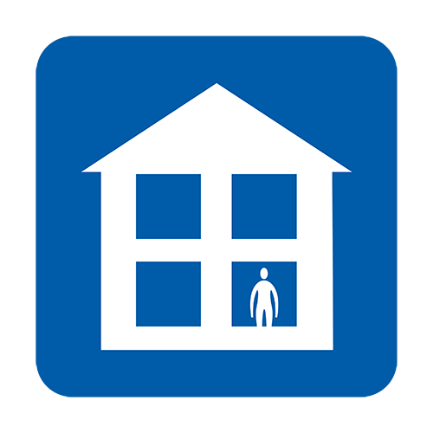 Մի՛ գնացեք աշխատանքի, դպրոց, ընդհանուր բնույթի պլանային վիրահատությունների, դեղատուն կամ հիվանդանոց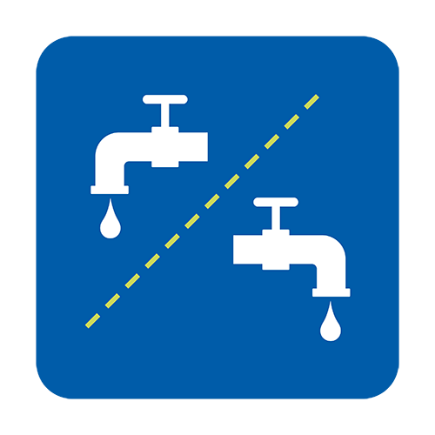 Օգտագործե՛ք առանձնացված իրեր կամ մաքրեք դրանք օգտագործման միջև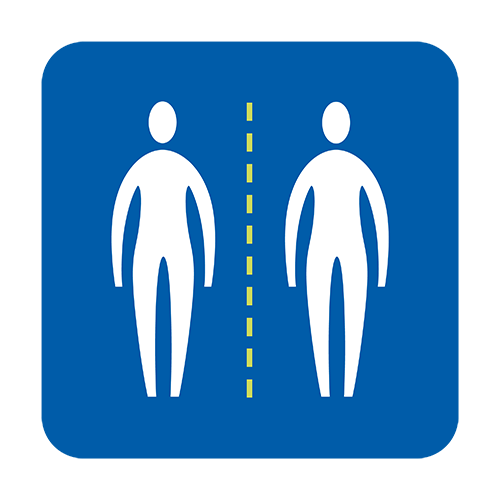 Խուսափե՛ք այլ մարդկանց հետ սերտ շփումից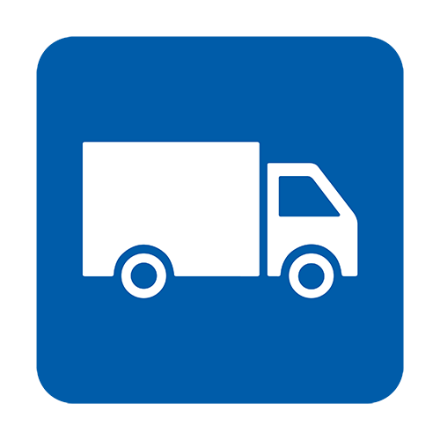 Ապահովե՛ք Ձեր համար սննդի և դեղորայքի առաքում/մատակարարում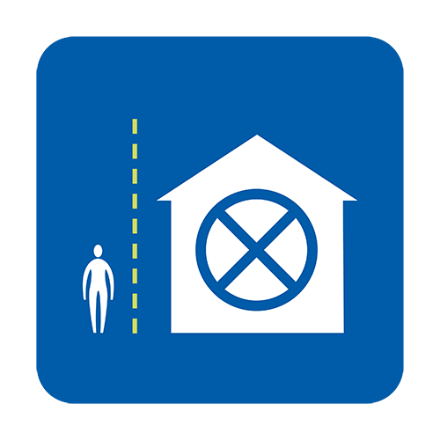 Խուսափե՛ք այցելուներ ունենալուց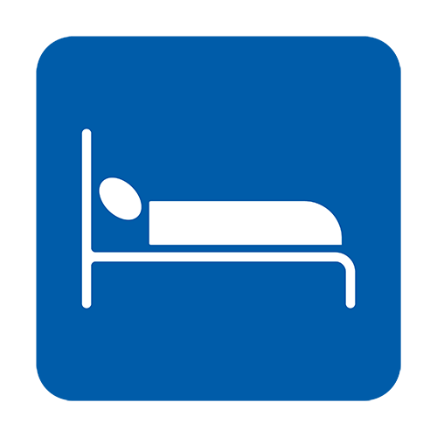 Քնե՛ք մենակ, եթե հնարավոր է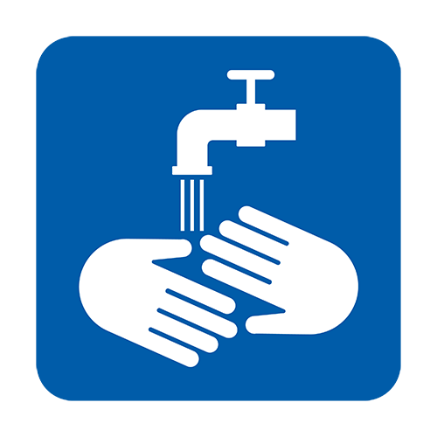 Պարբերաբար լվացե՛ք Ձեր ձեռքերը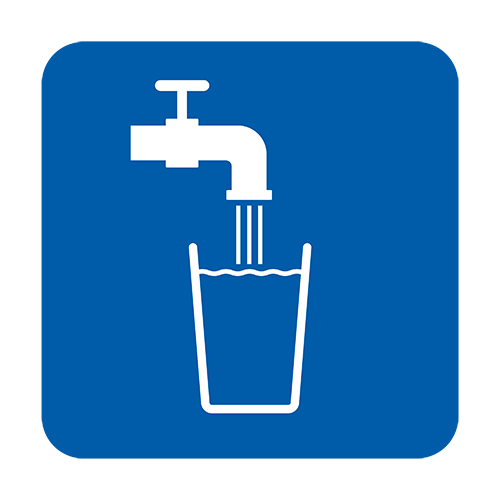 Բավականաչափ շատ ջուր խմե՛ք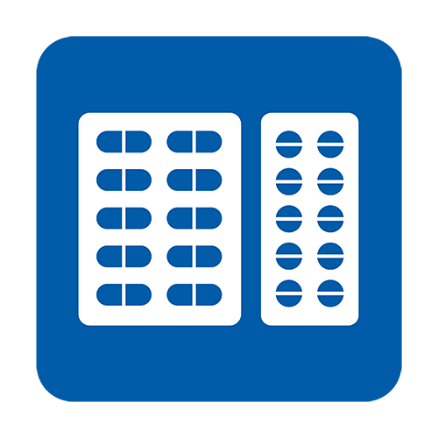 Ընդունեք Պարացետամոլ՝ Ձեր ախտանշաները մեղմելու համար